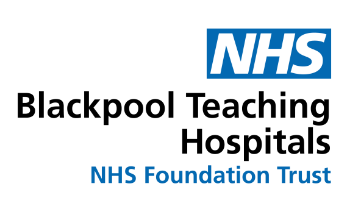 Vacancy & Spend Control Panel (V&SCP) Vacancy Justification Form                – New PostAll vacancies, unless they are on the exemption list are subject to approval to recruit from the Trust’s V&SCPIn order for your request to be considered by V&SCP, please send this completed form and attach to your vacancy in Trac or alternatively send to bfwh.vacancyandspendcontrolpanel@nhs.netN.B (Deadline to hit panel is Thursday 12 noon.)To be completed by V&SCP: Post Title :TRAC ID:Recruiting Manager: Whole Time Equivalent: Division Band/GradePay scale: Department:Reason post is vacant: (i.e. resignation, new post, backfill etc)Date Post became Vacant:Reason post is vacant: (i.e. resignation, new post, backfill etc)Date resignation submitted:Fixed Term/ Interim / /PermanentDuration if Fixed Term / Interim Cost (incl. on costs):Funding Available within Budget:Yes / No / PartRec / Non RecAdditional Costs:Initial set up costs(e.g. IT, accommodation, uniform, training)Alternative Funding Source:(e.g. External funding HEE, MacMillan)Additional Costs:Recurrent costs(e.g. IT, mobile phone, on call allowance, travel, training)Can this role be considered as an apprenticeship? (for further details please contact Apprentice teamBusiness/ Service Requirements for post to be filled: Risks of not filling the vacancy: (please detail any risks as a result of not filling the vacancy including type of risk i.e. patient safety, quality, performance, financial etc.) Alternatives to recruiting to the vacancy: (Please detail any alternative options that have been considered instead of filling the vacancy) Date of V&SCP: Panel Members: Decision: Proceed to Recruitment to vacancyVacancy not be recruited to Rationale: Quality Impact Assessment:If your role is NOT approved or put on hold, a decision will be made by the panel as to whether a QIA is required.